5 Une Seule SantéActivité principale : scénarios 6-7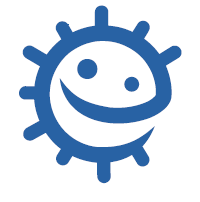 Scénario 6Rémi voudrait acheter un animal de compagnie exotique, c’est très cool ! Il surfe sur Internet, trouve une annonce qui propose tortues, serpents, perroquets, iguanes, singes… le choix est difficile ! Pourquoi pas un reptile ? Il opte finalement pour un serpent, qui lui semble intéressant, il va pouvoir épater ses copains !•	Quels sont les obligations et les inconvénients liés à la possession d’un animal exotique : o	Pour le propriétaire ? Obligations de soins quotidiens, alimentation appropriée, espace o	Pour l’animal ? o	Pour l’environnement ? o	Pour la société : •	Quelles précautions Rémi devrait-il prendre avant d’acheter son animal ?•	Les reptiles sont très souvent porteurs de la bactérie Salmonella. Quels types d’infection cette bactérie peut provoquer?http://e-bug.eu https://www.pasteur.fr/fr/centre-medical/fiches-maladies/salmonellose http://www.academie-medecine.fr/wp-content/uploads/2016/03/PAGES-DE-1443-1452.pdf http://mesdemarches.agriculture.gouv.fr/demarches/particulier/vivre-avec-un-animal-de-compagnie/article/acquerir-et-vivre-avec-un-animal?id_rubrique=54 Scénario 7Stéphanie part en vacances en Inde. Elle est très enthousiaste à l’idée de cette destination exotique et prépare sa valise. Une fois sur place, elle visite le pays et, curieuse de tout, elle se promène sur les marchés, achète de la nourriture et des boissons aux marchands ambulants, goûtant tous ces plats aux saveurs inconnues. Quelques jours plus tard, elle a très mal au ventre, de la fièvre, se met à vomir et elle a une diarrhée sanglante. De retour en France, toujours malade, elle consulte son médecin qui lui fait faire une analyse. •	Quelle est la cause probable des symptômes de Stéphanie ?•	Quelles précautions Stéphanie aurait-elle dû prendre ?•	Pourquoi les aliments et l’eau sont-ils souvent contaminés dans les pays à faibles revenus ?•	Les résultats de l’analyse montrent que Stéphanie a attrapé une bactérie Shigella, résistante à plusieurs antibiotiques. Quelles sont les causes possibles de cette résistance ?•	Quelles sont les conséquences à son retour ?http://e-bug.euhttps://www.pasteur.fr/fr/centre-medical/fiches-maladies/shigellose